Екатерина1103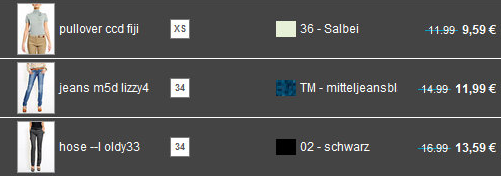 Итого: 35,17*1,15*41 = 1658рубДоставка по Германии бесплатная.К оплате: 1658рубТаня-Таня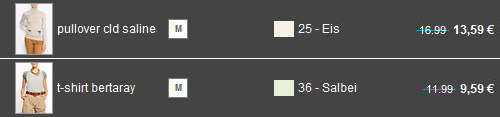 Итого: 23,18*1,15*41 = 1093рубДоставка по Германии бесплатная.К оплате: 1093рубKotanya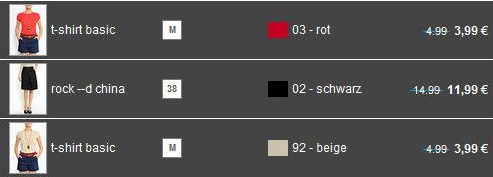 Итого: 19,97*1,15*41 = 942рубДоставка по Германии бесплатная.К оплате: 942руб